Новосибирская область, Барабинский район, город БарабинскВсероссийский конкурс экологических проектов «Волонтёры могут всё»Номинация: «Мусор – угроза или вторая жизнь»Коллективное участиеТема проекта: «Планету ты оберегай, раздельно мусор собирай!»Авторы проекта: Байкова Диляра, Федореева Варвара, Дерешева Дарья, Егоров Кирилл, Савчиц Милана, Денисова Анжелика.Муниципальное бюджетное образовательное учреждение дополнительного образования Барабинского района Новосибирской области «Центр дополнительного образования детей»Руководитель проекта: Ноздренко Валентина Ивановна, педагог дополнительного образования высшей квалификационной категории.Паспорт проектаЦель: выяснить состояние окружающей среды микрорайона северной части города и его окрестности, доказать необходимость в раздельном сборе мусора. В процессе достижения поставленной цели планируется решить следующие задачи:- обследовать микрорайон северной части города и его окрестности с целью выяснение состояния окружающей среды;- провести анкетирование среди населения с целью выяснить их отношение к «мусорной» проблеме; - расшить представления о целесообразности вторичного использования бытовых и хозяйственных отходов;- разработать листовки, плакаты, провести экологическую акцию «Мусор Земле не к лицу!»;- оформить выставку творческих работ из бросового материала «И мусор может быть красивым!»;- провести ряда мероприятий, направленных на очистку, и приведение в порядок территории школы, Центра.- анализ деятельности, представление на форуме ЮИОС.Целевая аудитория проекта: учащиеся МБОУДО СОШ №92 Барабинского района НСО.Срок реализации проекта: сентябрь-октябрь- ноябрь 2021 гг. География проекта: Территория северной части города и его окресности (г. Барабинск, район МБОУ СОШ № 92, Промсвязь).Краткое описание механизмов реализации проекта.Актуальность данной темы очевидна, «мусорная» проблема превратилась в глобальную угрозу и это факт. Мусор стал неотъемлемой частью нашей жизни, и многие даже не задумываются о том куда он отвозится и насколько огромны свалки. Проблема состоит в том, что обычный способ решения проблемы мусора – отправление его на свалку – устарел и если не менять технологию утилизации мусора, то не останется свободных мест пригодных для жилья, так как кругом будут мусорные свалки. Мы считаем, что в решении данной проблемы необходимо экологическое воспитание каждого жителя нашего города, как и страны в целом, чтобы раздельный сбор мусора стал знакомой и отработанной привычкой. В нашем проекте мы хотим осветить проблемы, которые возникают из-за стремительного роста свалок для окружающей среды, животных и человека. Мы хотим предложить решение, как можно своими силами организовать раздельный сбор мусора в школе и дома. В ходе реализации проекта планируется использовать следующие методы исследования: обследование территории, изучение информации из различных источников, анкетирование, анализ информации, публикация, участие в конкурсах и акциях.Важность и необходимость реализации данного проекта заключается в следующем:- необходимость проведения просветительской деятельности среди учащихся, жителей нашего микрорайона, направленная на осознание ими экологической проблемы по загрязнению окружающей среды бытовыми и хозяйственными отходами;- практическая деятельность по охране окружающей среды;- привлечение внимание общественности к проблемам загрязнения окружающей среды.Этапы реализации проектаОжидаемые результаты:- осознание экологической проблемы;- повышение экологической грамотности населения; - применение способа сортировки мусора дома;- улучшение состояние окружающей среды;- привлечение внимания общественности к проблемам экологии на уровне школы, города, района (путем публикации социальных сетях).             Привлечённые партнёры проекта: МБОУДО ЦДОД Барабинского района Новосибирской области, МБОУ СОШ №92 Барабинского района Новосибирской области, заказник «Кирзинский».Бюджет проекта включал в себя расходы на приобретение бумаги (500 рублей) для буклетов и анкет, канцелярских принадлежностей, заправку картриджа – 1000 рублей). Также был затрачен самый необходимый и неоценимый ресурс – время. Результаты реализации проекта представлены в данном отчете. Приложение №1Обследовать территории микрорайона северной части города и его окрестностиЦелью: выяснить состояние окружающей среды на загрязнение бытовым и хозяйственным мусором.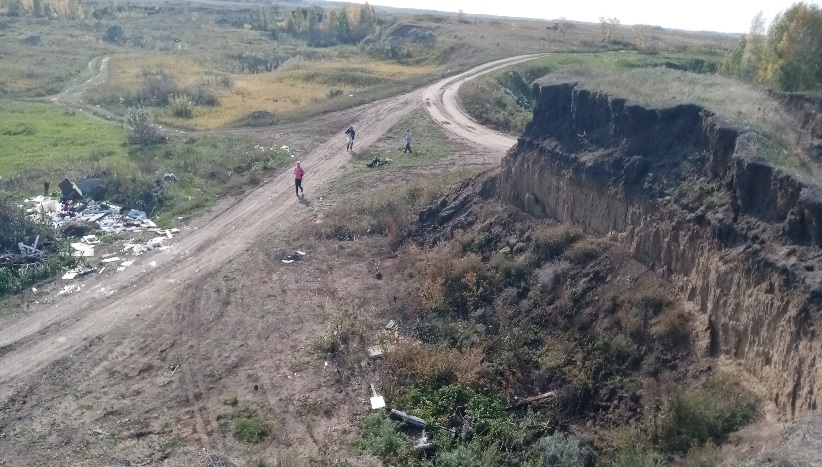 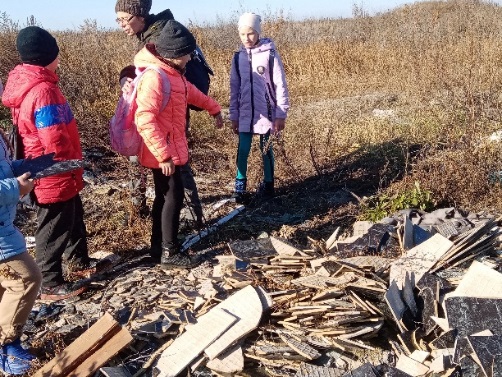 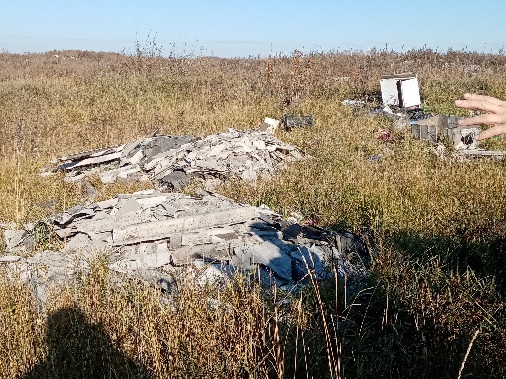 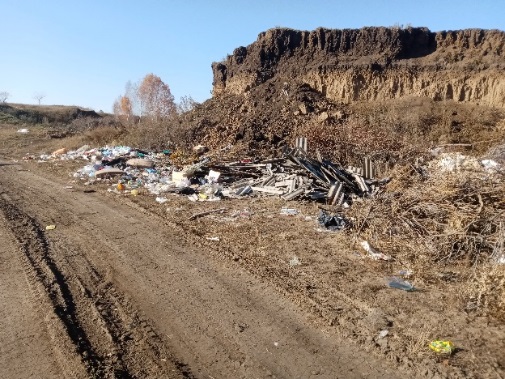 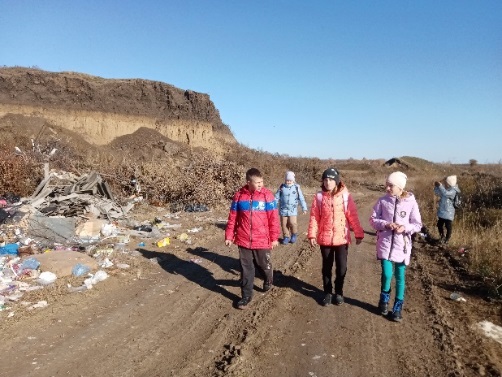 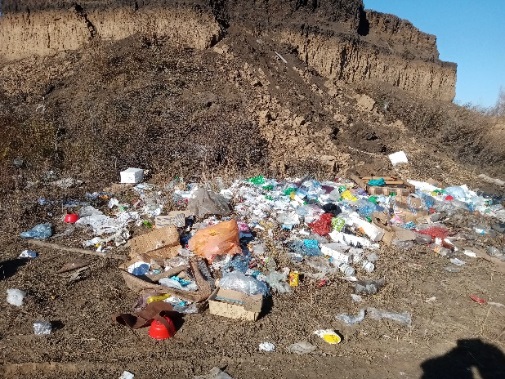 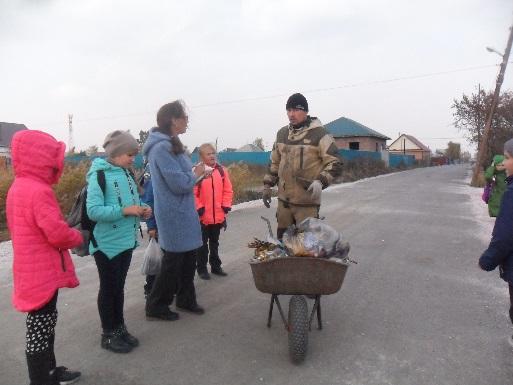 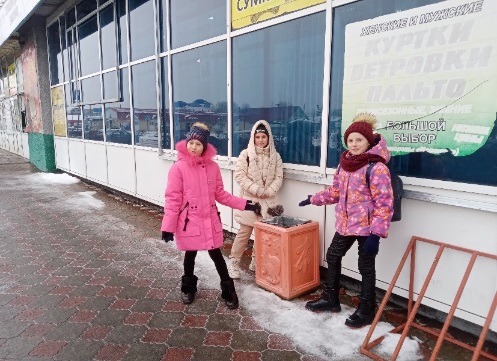 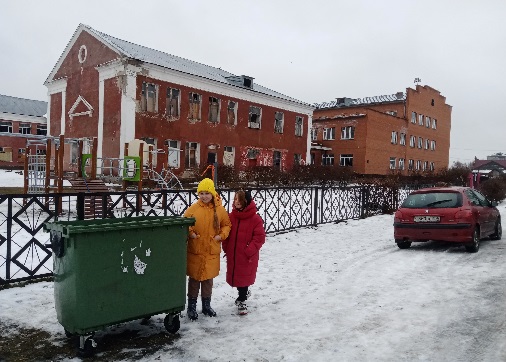 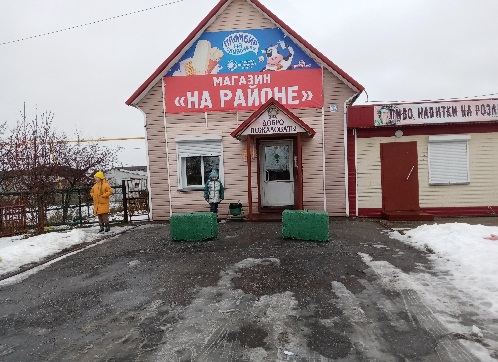 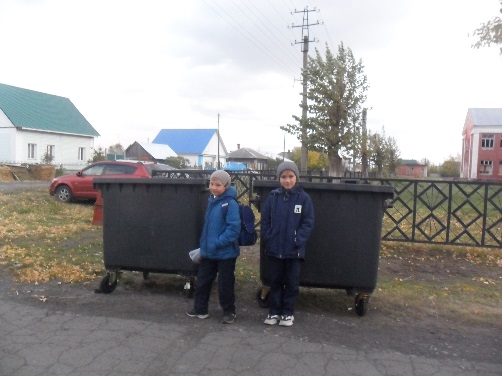 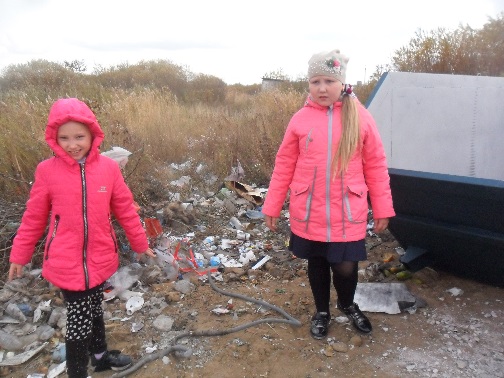 Приложение№2АнкетированиеНами было проведено анкетирование среди населения с целью выяснить их отношение к «мусорной» проблеме. Было опрошено 50 человек. Следует отметить, что уже на этапе опроса жители микрорайона проявляли интерес к данной проблеме, активно обсуждали вопросы и свой выбор, задумывались над ответами и анализировали свое поведение по отношению к природе.Итак, половина опрошенных отметили, что самым распространенным способ утилизации мусора является его вывоз на свалку. Каждый четвертый уверен, что мусор утилизируют, сжигая на специальных заводах. К сожалению 10% (5чел.) совершенно не интересуются вопросом утилизация мусора, эта темы им неинтересна, и они не готовы уделять много времени ее изучению (рис.1). Опрос показал, что ровно половина опрошенных готова сортировать и мусор, а другая половина – нет. Радует, что среди опрошенных нет, которые совершенно не интересуются вопросами защиты окружающей среды от загрязнения бытовыми отходами.«Как утилизируют мусор в вашем населенном пункте?»    «Волнует ли вас эта проблема?»Результаты исследования: половина опрошенных обучающихся видят причину в безразличии людей. И действительно, решение проблемы загрязнения окружающей среды зависит от участия в решении этой проблемы каждого человека. Каждый четвертый видит причину в нежелание выполнять правила безопасной утилизации мусора. Отсутствие пунктов приема отсортированного мусора - причину проблемы загрязнения окружающей среды бытовыми отходами для опрошенных. Нехватка времени может служить только отговоркой в решении проблем утилизации мусора, но никак ни причиной. 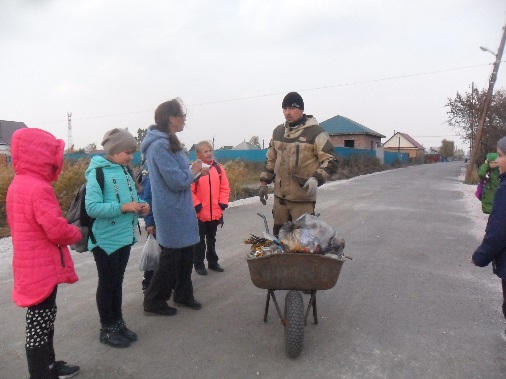 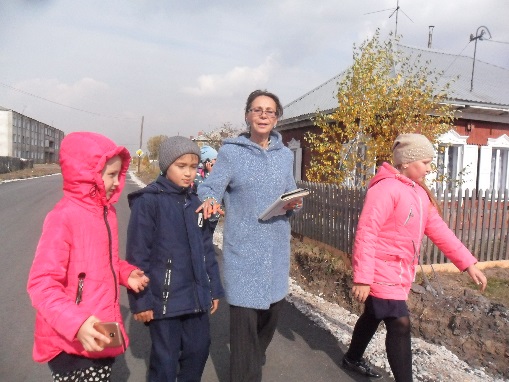 Приложение№3Проведение экоуроков, бесед, занятий «Мусорная проблема или вторая жизнь бытовым и хозяйственным отходом», «Помогите природе»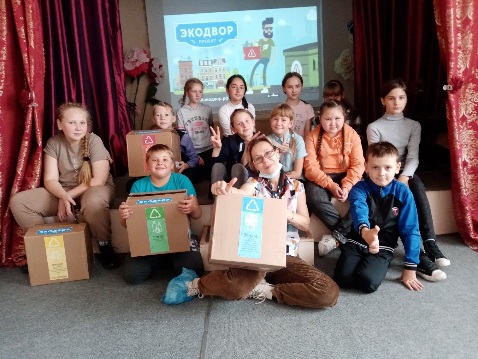 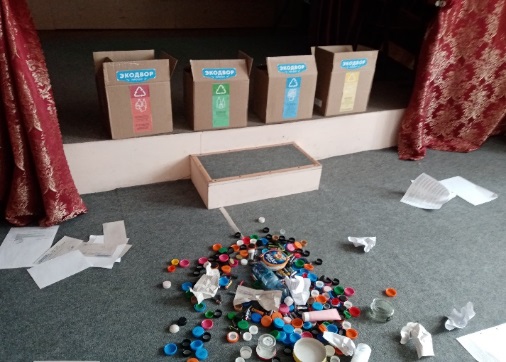 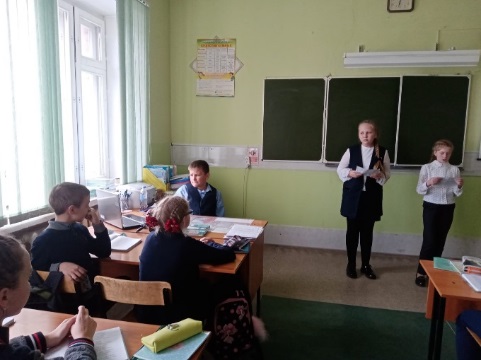 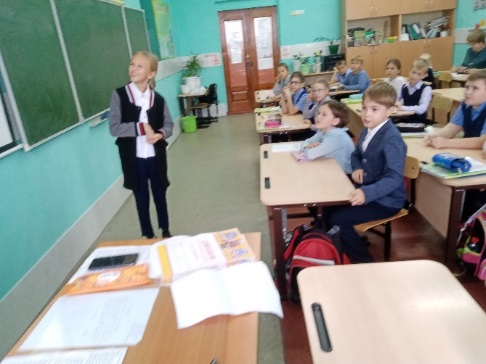 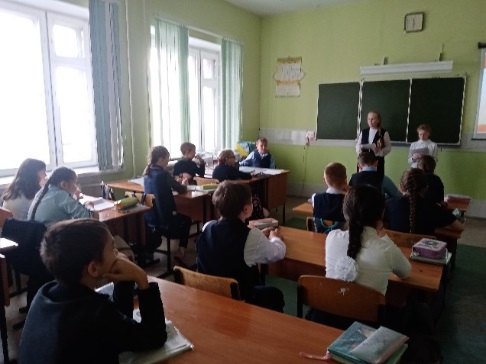 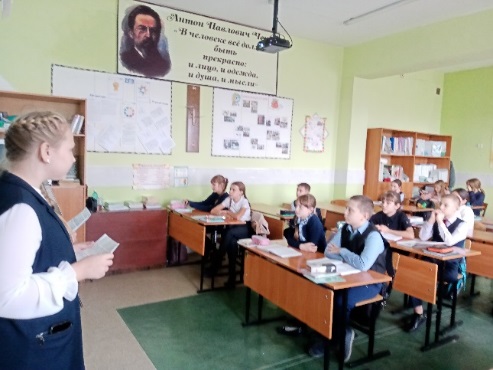 Приложение №3.Разработка листовок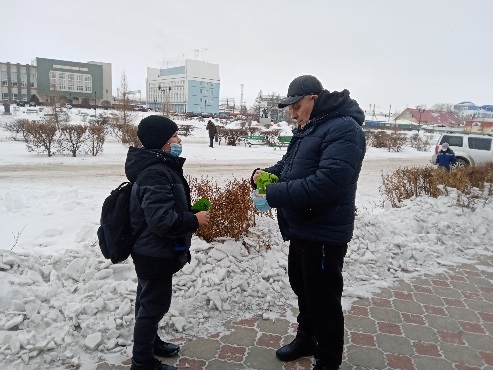 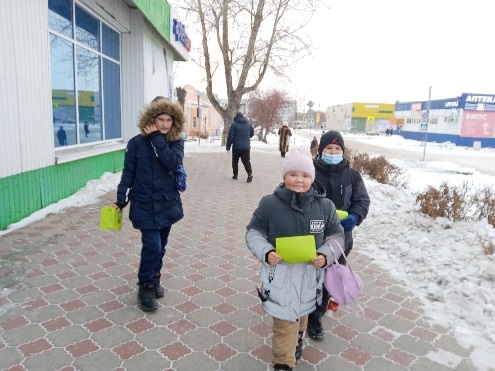 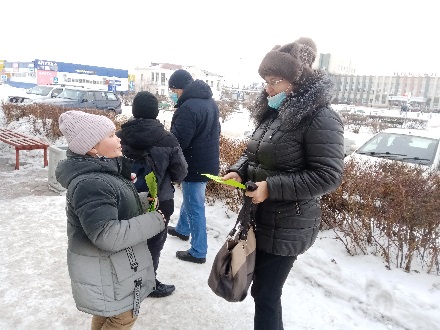 Оформление плакатов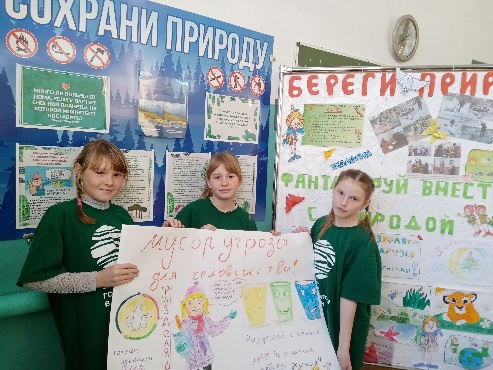 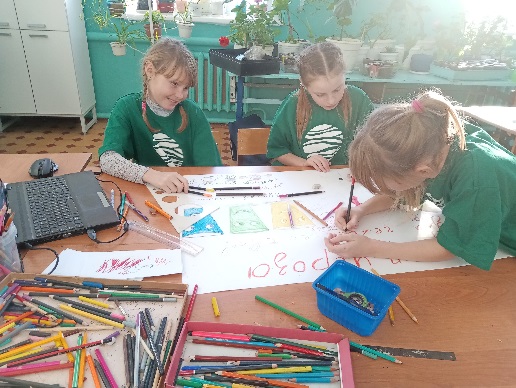 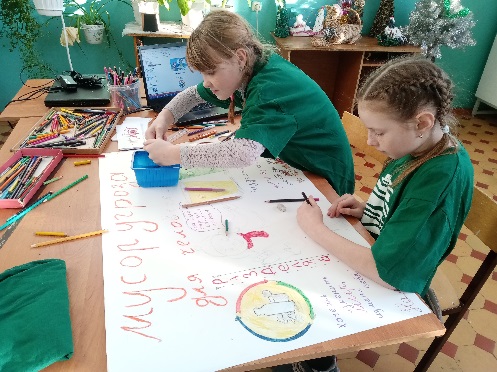 Установка урн 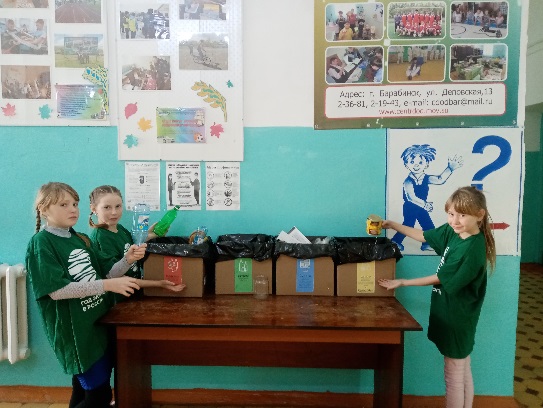 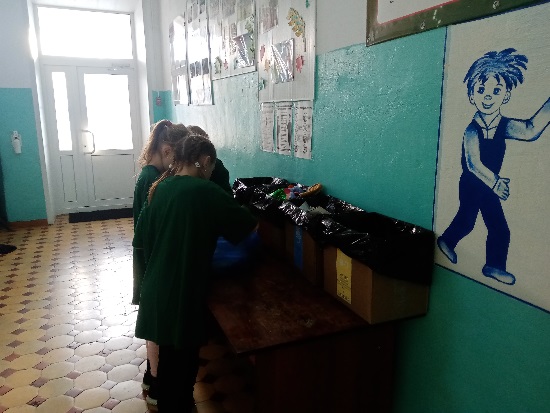 Приложение №4Экологическая акция «Мусор Земле не к лицу!».Уборка территории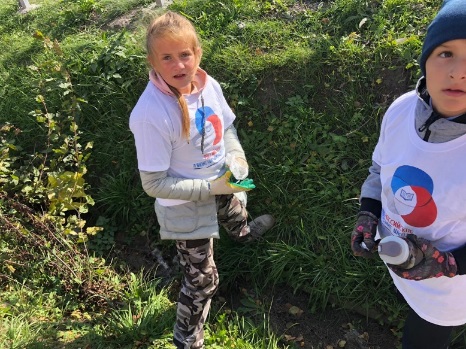 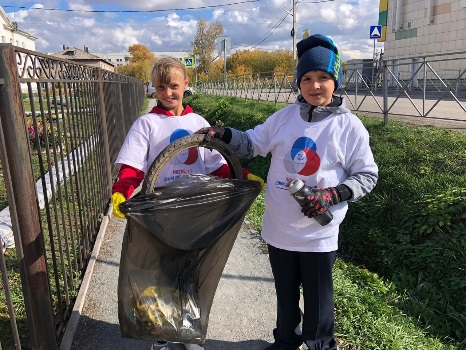 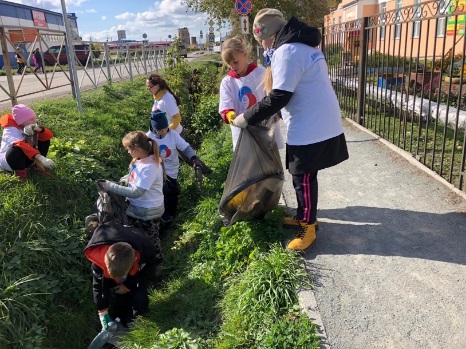 Приложение №5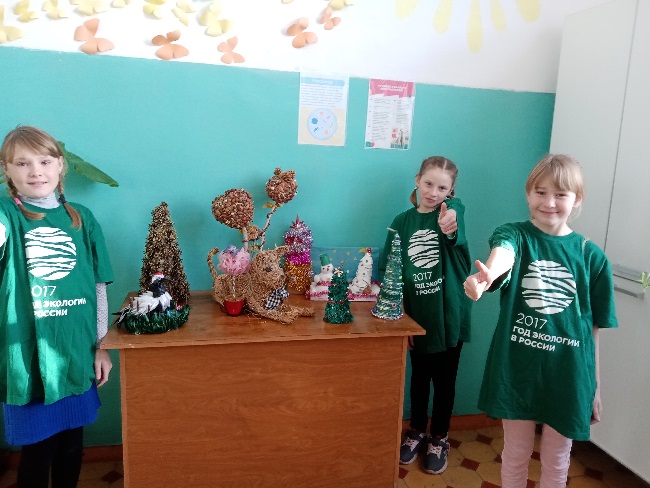 Выставка работ из бросового материала«И мусор может быть красивым!»Приложение №6Защита проекта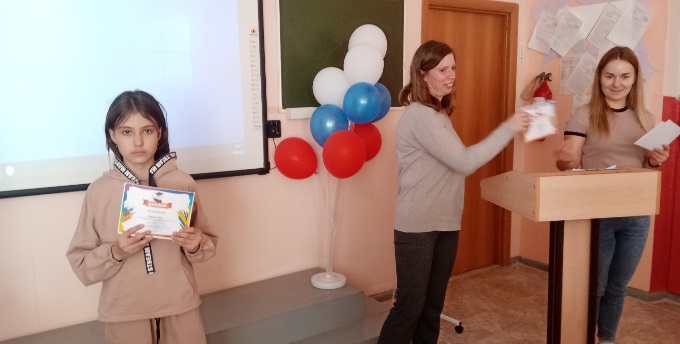 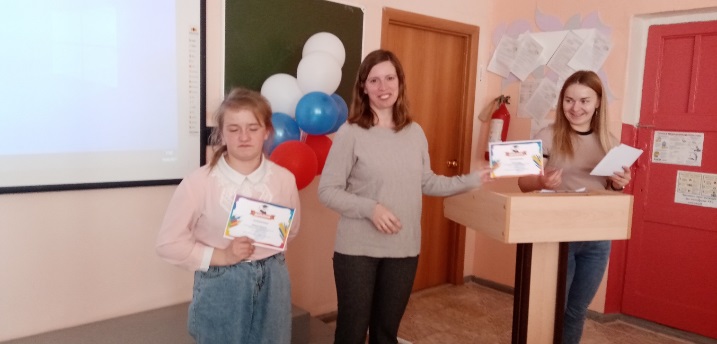 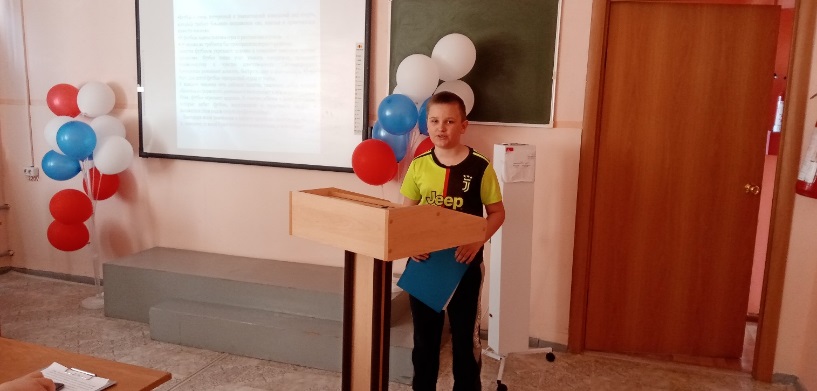 Название проекта«Планету ты оберегай, раздельно мусор собирай!»Организация –заявитель при коллективном участииМуниципальное бюджетное образовательное учреждение дополнительного образования Барабинского района Новосибирской области «Центр дополнительного образования детей»,632331, Новосибирская область, Барабинский р-н,  г. Барабинск, Деповская ул., д.138(983)32-60-30, https://vk.com/photo448984796_457240867ФИО автора - руководителяНоздренко Валентина ИвановнаФИО команды проектаБайкова Диляра Рафаэльевна, 22.09.2010,Денисова Анжелика Алексеевна, 02.08.2010,Дерешева Дарья Дмитриевна, 09.10.2010,Егоров Кирилл Валерьевич, 24.02.2011,Савчиц Милана Михайловна, 09.08.2010Федореева Варвара Сергеевна, 18.05.2010ДатаМероприятияОтветственные/целевая аудиторияПодготовительный этапПодготовительный этапПодготовительный этап1 неделя сентября2021 г.Обследовать территории микрорайона северной части города и его окрестности с целью выяснение состояния окружающей среды. Обработка, анализ(Приложение №1)Егоров Кирилл, Дерешева Дарья, Федореева Варвара, Денисова Анжелика;учащиеся3-5 кл.2 неделя сентября2021 г.Провести анкетирование среди населения с целью выяснить их отношение к «мусорной» проблеме. Обработка, анализ. Изучение литературы по данной теме.Авторы проектаОсновной этапОсновной этапОсновной этап3 неделя сентября2021 г.Разработка и проведение экологических уроков, бесед, занятий «Мусорная проблема или вторая жизнь бытовым и хозяйственным отходом», «Помогите природе».Игра – эксперимент «Рассортируем мусор». (Приложение №2)Авторы проекта,учащиеся 3-4 классы4 неделясентября2021 г.Разработка листовок, оформление плакатов, установка урн. (Приложение №3)Авторы проекта,учащиеся 4-5 класса1 неделяоктября2021 гПроведение экологической акции «Мусор Земле не к лицу!».Уборка территории от мусора (Приложение №4)Авторы проекта,учащиеся начальных классов3 неделяоктября2021 г.Выставка работ из бросового материала«И мусор может быть красивым!»(Приложение №5)Авторы проекта, учащееся 4 классов.Заключительный этапЗаключительный этапЗаключительный этап1-2 неделюноября2021 г.Анализ проектной деятельности. Публикация. Представление проекта на районном форуме ЮИОС (Приложение №6)Авторы проекта, учащиеся 5 класса.